Sanner’s Lake Woodstock Match Report – October 2021A crowded contingent of classic military rifle shooters took advantage of the gorgeous autumn weather making for a full firing line at the October Woodstock match at Sanner’s Lake...a fitting way to end the season!  Jonathan Ramsey battled the late afternoon sun glinting off the sights of his Schmidt-Rubin but shook it off and managed to take the top combined score with an excellent 283-8X.  Right behind him Ron Ferguson kept the race tight with his Polytech M14, even engaging in some field expedient repairs right in the middle of a string (and losing his zero momentarily!) but he still put together an impressive 276-4X to take second place combined.  And proving that an M1 Carbine can hold its own with the big guns, Ed Thompson and his Inland racked up a superb series of scores to take third place with an awesome 269-3X combined, an M1 Carbine Woodstock match record!  See all the scores and details below.   That’s a wrap for Woodstock matches at Sanner’s Lake for 2021...thanks to everyone for supporting the program and keeping the old warhorses on the line and slinging lead.  We’ll kick things off next year with the annual Frozen Chosin match in the Jan/Feb 2022 timeframe...keep an eye on the club website for specifics as they become available.  See you there!  Combined Scores:	SR-21 Target 	100 yards		300 total points possible.  Ties broken by X's and then by highest individual string.  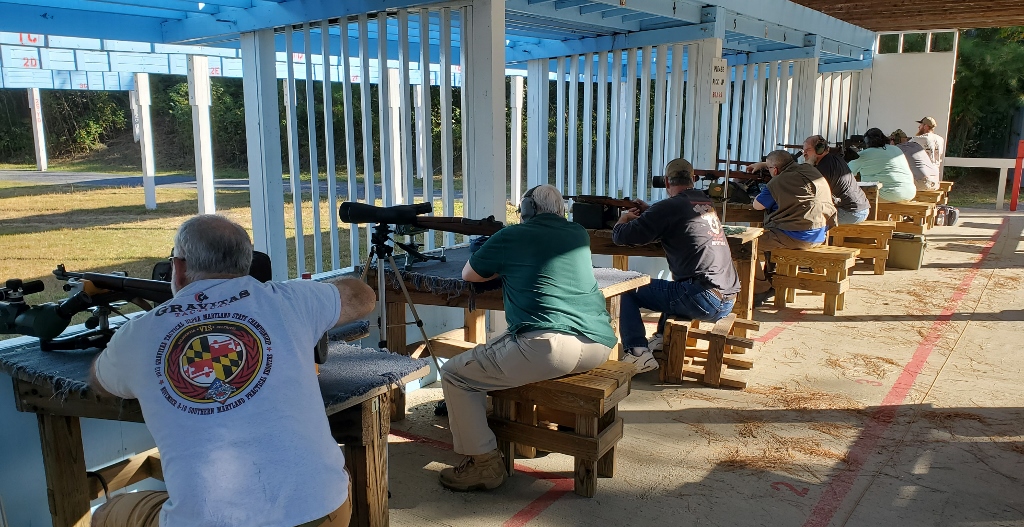 Individual Scores:
	SR-21 Target 	100 yards	100 points possible.  Ties broken by X's and then by fewest hits of lowest value.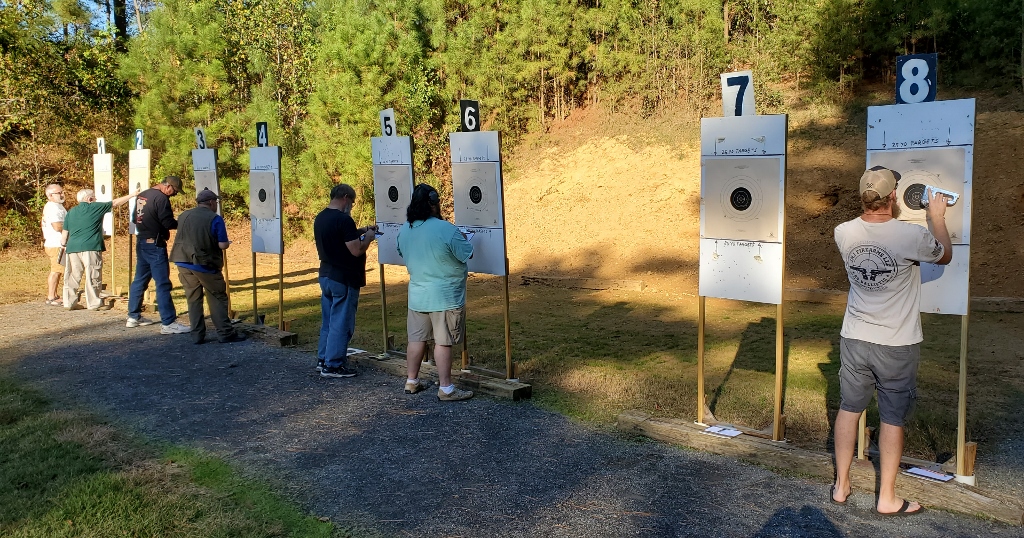 Fantastic Group for an M1 Carbine (ignore that pesky flyer)!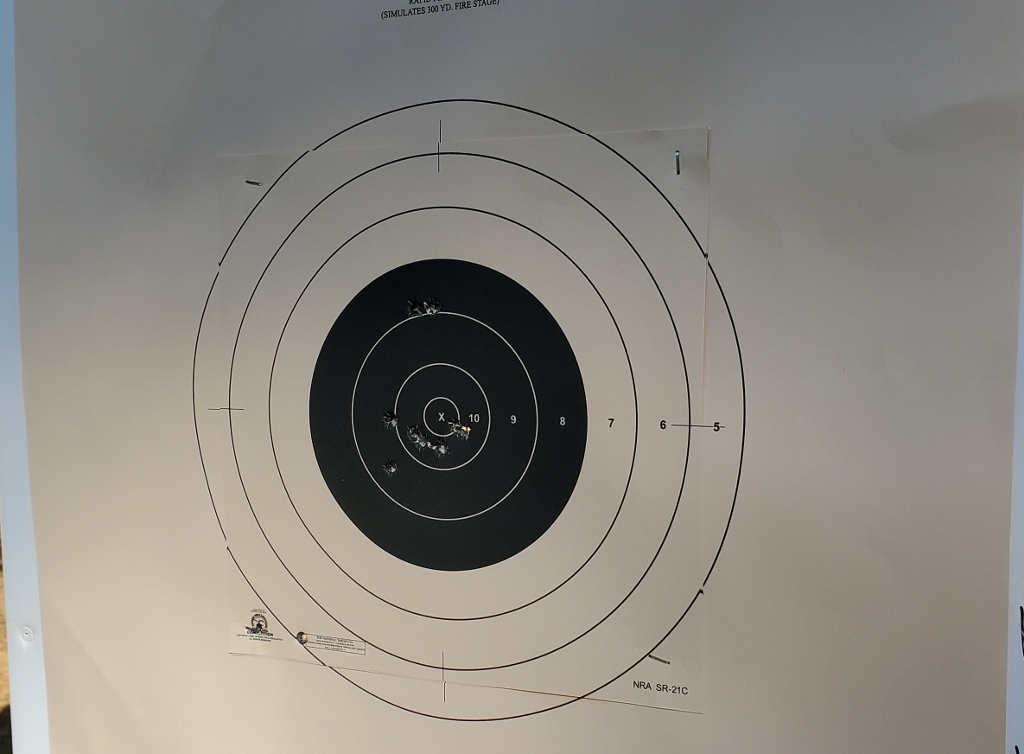 PlaceNameRifleString1XString2XString3XTotalX1Jonathan RamseySchmidt–Rubin 191194394195428382Ron FergusonPolytech M1493193190227643Ed ThompsonInland M1 Carbine92292185026934Mike DiZebbaSpringfield M1 Garand81291191026335Asher MarootInland M1 Carbine73174184023126Greg BantaM1 Garand66176079022117Paul StephensEnfield No. 1 Mk III57072032016108Vicente Montes CintronMosin–Nagant M395804404201440PlaceNameRifleCaliberScoreX1Jonathan RamseySchmidt–Rubin 19117.5×55mm Swiss9542Jonathan RamseySchmidt–Rubin 19117.5×55mm Swiss9433Jonathan RamseySchmidt–Rubin 19117.5×55mm Swiss9414Ron FergusonPolytech M147.62×51mm NATO9315Ron FergusonPolytech M147.62×51mm NATO9316Ed ThompsonInland M1 Carbine.30 Carbine9227Ed ThompsonInland M1 Carbine.30 Carbine9218Mike DiZebbaSpringfield M1 Garand.308 Winchester9119Mike DiZebbaSpringfield M1 Garand.308 Winchester91010Ron FergusonPolytech M147.62×51mm NATO90211Ed ThompsonInland M1 Carbine.30 Carbine85012Asher MarootInland M1 Carbine.30 Carbine84013Mike DiZebbaSpringfield M1 Garand.308 Winchester81214Greg BantaM1 Garand.30-06 Springfield79015Greg BantaM1 Garand.30-06 Springfield76016Asher MarootInland M1 Carbine.30 Carbine74117Asher MarootInland M1 Carbine.30 Carbine73118Paul StephensEnfield No. 1 Mk III.303 British72019Greg BantaM1 Garand.30-06 Springfield66120Vicente Montes CintronMosin–Nagant M397.62x54mmR58021Paul StephensEnfield No. 1 Mk III.303 British57022Vicente Montes CintronMosin–Nagant M397.62x54mmR44023Vicente Montes CintronMosin–Nagant M397.62x54mmR42024Paul StephensEnfield No. 1 Mk III.303 British320